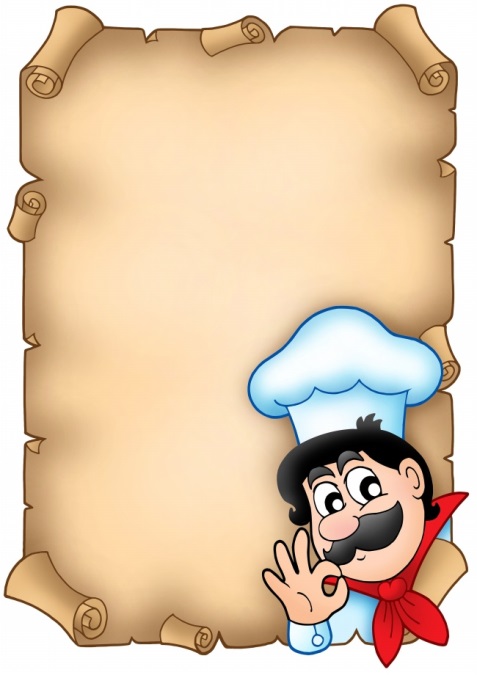 Министерство общего и профессионального образования Свердловской областиГосударственное автономное профессиональное образовательное учреждение Свердловской области«Техникум индустрии питания и услуг «Кулинар»»Рабочая тетрадьпо дисциплине «Основы калькуляции и учета»Тема: «Ценообразование и калькуляция в общественном питании»Екатеринбург2016 г.Данная рабочая тетрадь разработана для обучающихся ГАПОУ СО «ТИПУ «Кулинар»» в соответствии с действующей рабочей программой по дисциплине «Основы калькуляции и учета.», которая входит в общепрофессиональный цикл программы подготовки квалифицированных рабочих и служащих, реализуемой для профессии 10.01.17 Повар,кондитер.Разработчик: ГАПОУ СО «ТИПУ «Кулинар»»Преподаватель ВК Субботина Ирина НиколаевнаУтверждено:Методический совет ГАПО СО «ТИПУ «Кулинар»»Протокол№_____ от «___»___________2016 г.Уважаемые студенты!            Данная рабочая тетрадь предназначена для  более глубокого изучения темы «Ценообразование и калькуляция в общественном питании» дисциплины «Основы калькуляции и учета». При работе с тетрадью внимательно читайте правила, выполняйте каждое задание. Полученные знания будут Вам необходимы  для конкурентоспособной высокопрофессиональной деятельности на любом предприятии общественного питании.Данная: тема формирует следующие общее компетенции:ОК 1. Понимать сущность и значимость своей будущей профессии, проявлять к ней устойчивый интерес.ОК 2. Организовывать собственную деятельность, исходя из способов ее достижения, определенных руководителем.ОК 3. Анализировать рабочую ситуацию, осуществлять текущий и итоговый контроль, оценку и коррекцию собственной деятельности.ОК 4. Осуществлять поиск информации, необходимой для эффективного выполнения профессиональных задач. ОК 5. Использовать информационно-коммуникативные технологии в профессиональной деятельности.ОК 6. Работать в команде, эффективно общаться с коллегами, руководством, потребителями.В результате освоения учебной дисциплины обучающийся Вы должны уметь:-способствовать эффективной коммуникации и сотрудничеству с участниками поварской бригады.-применять регламенты, стандарты и нормативно-техническую документацию.- решать торговые задачи;- пользоваться сборниками рецептур блюд и кулинарных рецептов;- производить расчет себестоимости продуктов;- составлять калькуляцию на блюдо и кондитерские изделия;Вы должны знать:- виды наценок в общественном питании;- правила составления калькуляции на блюда и кулинарные изделия.Тема: «Ценообразование и калькуляция в общественном питании»  СОКРАЩЕНИЯ: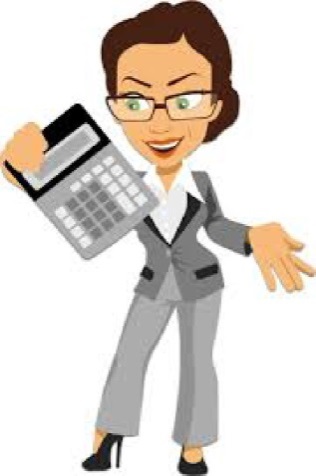 Наценка в %-____________________                       Наценка в рублях-_____________________Закупочная цена-_____________________ Закупочная стоимость-______________________Продажная цена-______________Продажная стоимость-__________Скидка в %-____________________Скидка в рублях-________________ Первоначальная цена-____________Первоначальная стоимость-________Общая стоимость-________________   ОПРЕДЕЛЕНИЯНаценка- это _______________________________________________________________________________________________________________Наценка в рублях-это____________________________________________________________________________________________________________Закупочная цена-это____________________________________________________________________________________________________________Закупочная стоимость-это_______________________________________________________________________Продажная цена-это_______________________________________________________________________Продажная стоимость-это_______________________________________________________________________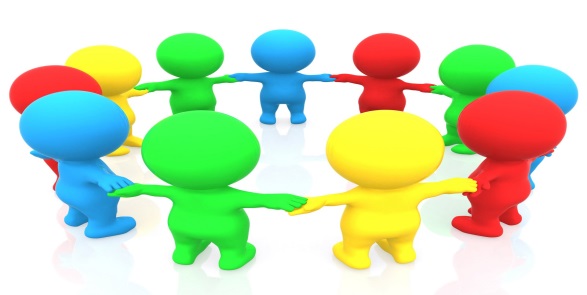 Скидка в %-это__________________________________Скидка в рублях-это__________________________________Первоначальная цена-это__________________________________Первоначальная стоимость-это__________________________________Общая стоимость-это__________________________________Себестоимость-это__________________________________Выход 1 порции-это__________________________________Цена 1 порции______________________________                             НАЦЕНКАНаценка на ПОП бывает:_______________ и _______________                                        ________________      _______________Ограничение размеров наценки бывают в: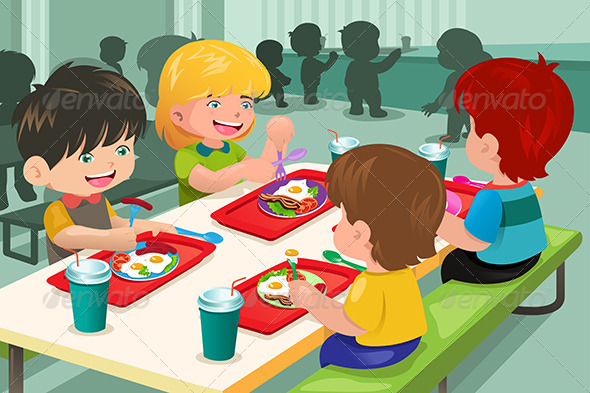                                                                1.______________________2.______________________3.______________________Размеры ограничений:___________________________________________________________________________________________________________________________               ПЦ        ЗЦ          Н   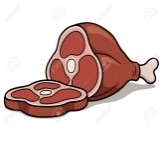 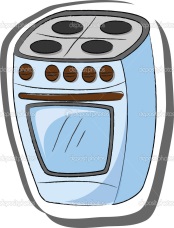 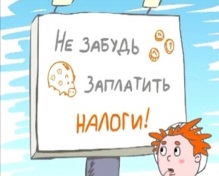 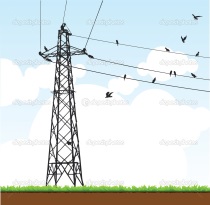 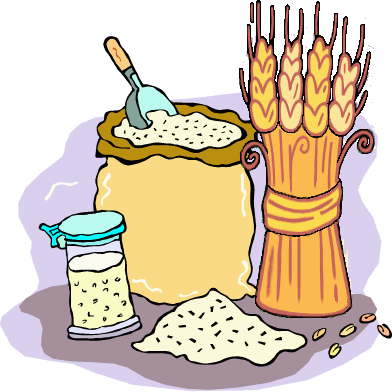 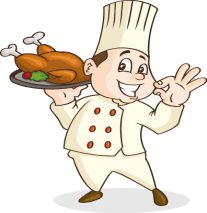 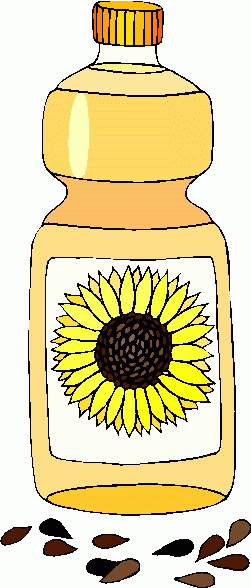 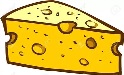 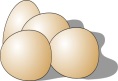 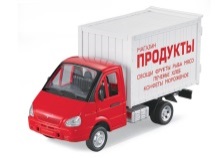 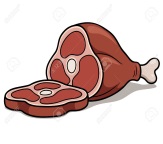 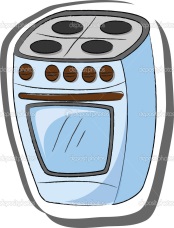 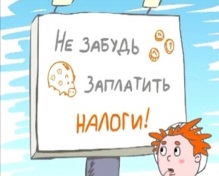 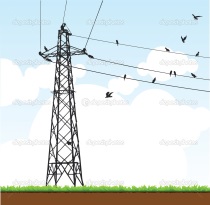 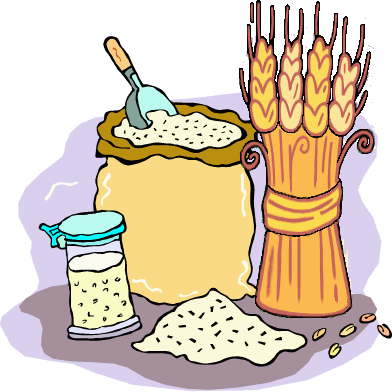 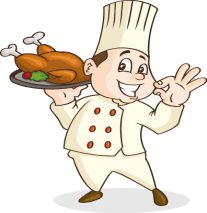 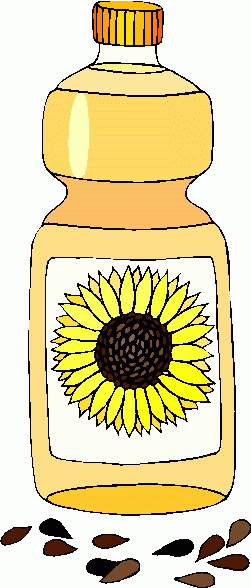 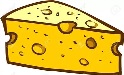 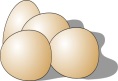 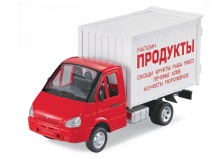 Если наценка, то это   к ценеЕсли скидка , то это   к ценеРешить задачу № 1.Определить продажную цену макарон, если закупочная цена была 37р45к, а наценка составляет 60%.________________________________________________________________________________Мой ответ:_____________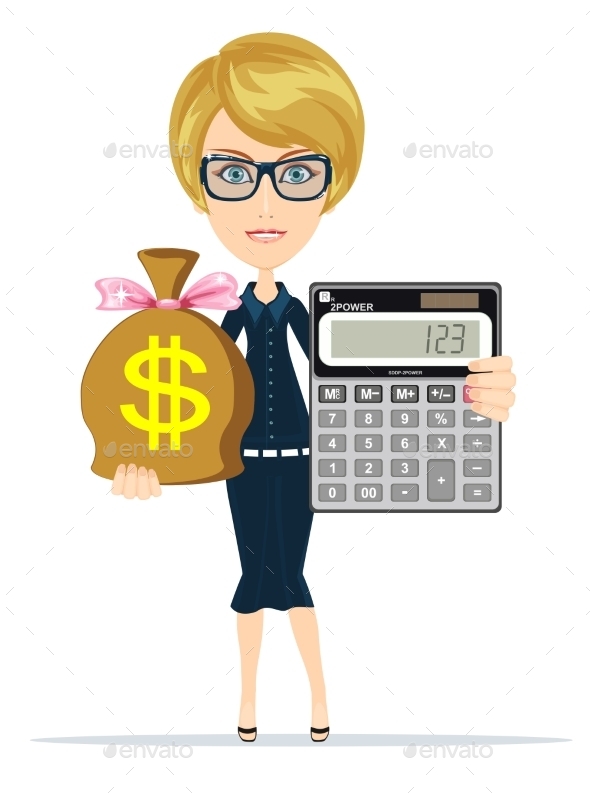                                                       Решить задачу № 2.Определить продажную стоимость95 кг. мяса говядины, если его закупочная цена составляла        145 р90к, а наценка- 85%._______________________________________________________________________________________Мой ответ:____________________Решить задачу № 3.Определить стоимость 15кг яблок, если их цена до скидки составляла 81р35к, а размер скидки – 10%.__________________________________________________________ Мой ответ:____________________КАЛЬКУЛЯЦИЯ БЛЮД    Калькуляция – это________________________________                                    ________________________________    Составляется по_______________ или _______________ПРАВИЛА КАЛЬКУЛЯЦИИ    1. Норма продуктов берется по колонке______________, полуфабрикаты берутся по колонке__________.    2. Калькуляция производится на 10 кг или 100 порций.    3. Норма продуктов записывается в килограммах, яйца в штуках, жидкость в литрах.      Калькуляция составляется в________________________ ________, карты нумеруются и подшиваются в __________. Для заметок:_____________________________________________________________________________________________________________________________Задание для тренировки:Переведите одни единицы измерения в другие: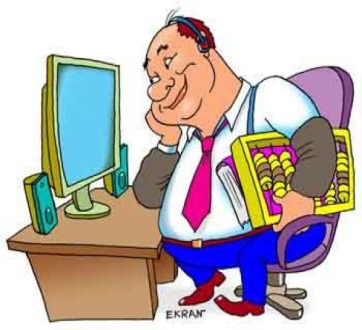 1) 100 грамм=________кг2) 5670грамм=________кг3) 0.1грамм=__________кгРешите задачу №4:На одну порцию салата необходимо¼ шт.яйца. Сколько штук яиц взятьна 50 порций салата._____________________________________Мой ответ:_______________Салаты:   масса салата/зелень    (100/3)Супы: _____/______/____/____  (500/50/10/3)Вторые блюда:_____/____/_____(75/150/50)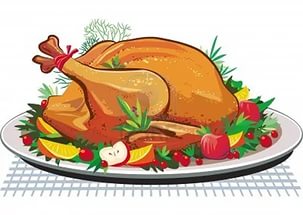 ОбразецКалькуляционная карта № 1На блюдо: Салат «Весна»  62/1-82                                На 25 сентября 2016 г.             Общая стоимость:                                  984-50              Наценка 60%                                            590-70            Продажная стоимость                           1575-20                Выход 1 порции                      100 г            Цена 1 порции                                        15-75                                            Калькуляционная карта № __На блюдо: ___________________ __/__-___                      На «__»____________ 201__ г.           Общая стоимость:                                    _____            Наценка ____%                                       ______           Продажная стоимость                            ______           Выход 1 порции                               ____           Цена 1 порции                                           _____  Для заметок:____________________________________                 _______________________________________________                _______________________________________________                _______________________________________________ОбразецКалькуляционная карта № 3На блюдо: Суп с бобовыми  243/1-82                      На 25 сентября 2016 г.     Общая стоимость:                                                    1103-94       Наценка 70%                                                             772-76     Продажная стоимость                                            1876-70     Выход 1 порции                               500/50     Цена 1 порции                                                           93-83Образец                              Калькуляционная карта № 4На блюдо: Антрекот с гарниром  595/1-82                                                           на 25 сентября 2016 г.                  Общая стоимость:                                             10444-10                   Наценка 70%                                                        7310-87                 Продажная стоимость                                       17754-97                 Выход 1 порции                               100/150                 Цена 1 порции                                                      177-55Калькуляционная карта № 5На блюдо: Картофель жареный  760/-82                                                              на 25 сентября2016 г.                  Общая стоимость:                                                    430-44                   Цена                 1 кг                                                    43-04Калькуляционная карта № __На блюдо: ___________________ __/__-___                              на «__»____________ 201__ г.      Общая стоимость:                                                    _____       Наценка ____%                                                       ______      Продажная стоимость                                            ______      Выход 1 порции                               ____      Цена 1 порции                                                          _____Для заметок:________________________________________________________________________________________________________________________________________________________________________________________________________________________________ Калькуляционная карта № __На блюдо: ___________________ __/__-___                                на «__»____________ 201__ г.      Общая стоимость:                                                    _____       Наценка ____%                                                       ______      Продажная стоимость                                            ______       Выход 1 порции                               ____       Цена 1 порции                                                          _____Для заметок:________________________________________________________________________________________________________________________________________________________________________________________________________________________________Практические занятияЗадание № 1. Составить калькуляционную карту на салат по сборнику рецептур 1982 года раскладка 100+ № варианта. Цены брать произвольно или по таблице № 2.Задание № 2. Составить калькуляционную карту на суп по сборнику рецептур 1982 года раскладка 200+№варианта.Цены брать произвольно или по таблице № 2. Выход одной порции принят 250 грамм. В суп добавить мясо, сметану, соль, зелень.Задание № 3. Составить калькуляционную карту на второе блюдо  на полуфабрикат (без гарнира и без соуса) по сборнику рецептур 1982 года раскладка600+№варианта.Цены брать произвольно или по таблице № 2Калькуляционная карта №____На блюдо ____________________________ № __/__1982г Калькуляционная карта №____На блюдо ____________________________ № __/__1982гКалькуляционная карта №____На блюдо ____________________________ № __/__1982гКалькуляционная карта №____На блюдо ____________________________ № __/__1982гКалькуляционная карта №____На блюдо ____________________________ № __/__1982гЗадания для самостоятельной работы.  Уважаемые студенты, самостоятельную работу вы выполняете дома, для закрепления материала. Выполнение данного вида работ обязательно! Самостоятельная работа № 1.Номер варианта работы следует брать по последней цифре вашего варианта!Мой вариант:Мои ответы: 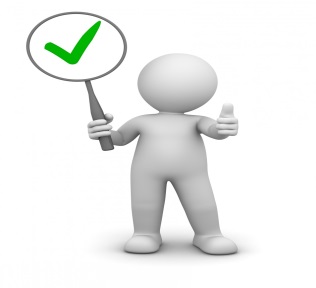 Самостоятельная работа № 2.Номер варианта работы следует брать по вашему варианту! В таблице 1 находятся данные для задания, в таблице 2 указаны цены на продукты. Таблица 1.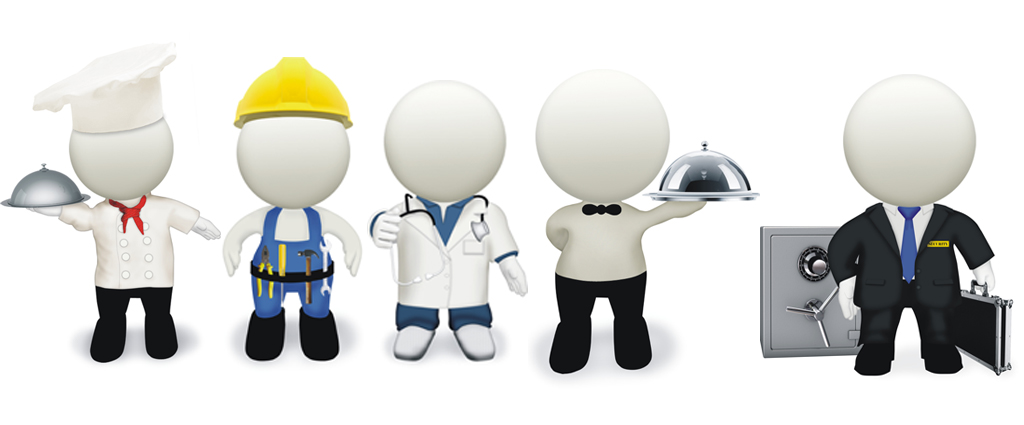 Таблица 2.        Прейскурант ценКалькуляционная карта №____На блюдо ____________________________ № __/__1982гКалькуляционная карта №____На блюдо ____________________________ № __/__1982гМои результаты по теме:«Ценообразование и калькуляция в общественном питании»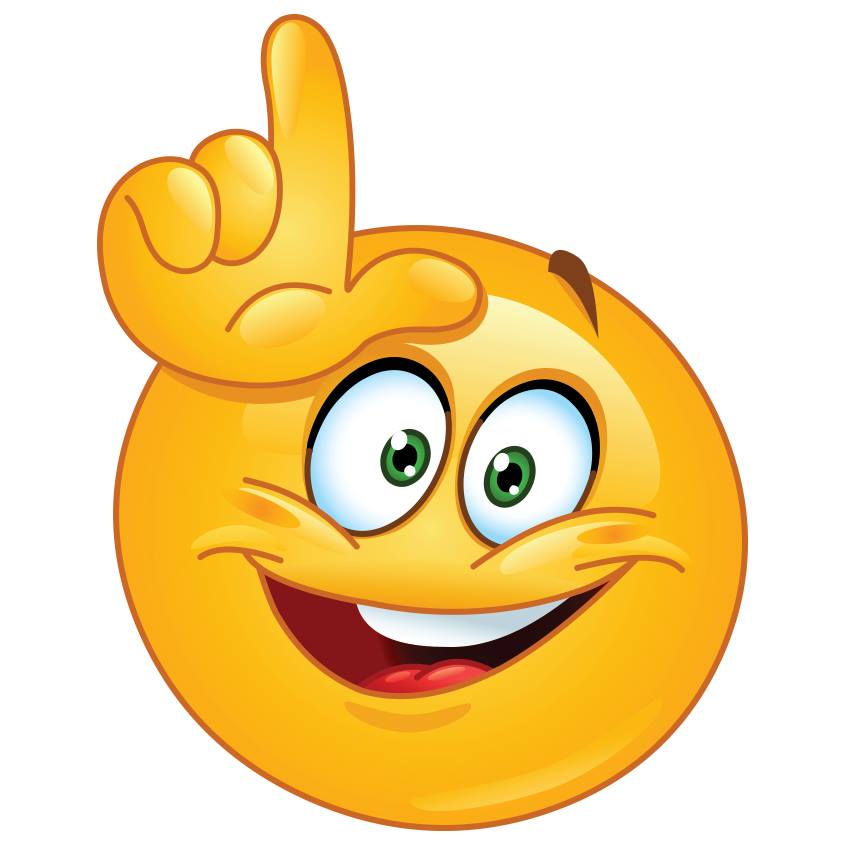 №Наименованиеед.изНорма на 100п.ценаСумма1Салаткг     2.9260-00175-202Редис красныйКг2.1570-00150-503Огурцы свежиеКг1.88105-00197-404Лук зелёныйКг1.8850-0094-005ЯйцаШт25ш5-00125-006СметанаКг2120-00240-007Солькг0.212-002-40№Наименованиеед.изНорма на ____.ценаСумма1234567№Наименованиеед.изНорма на 10кг.ценаСумма1ФасольКг1.4160-0084-602МорковьКг0,521-0010-503Петрушка(корень)Кг0,1390-0011-704Лук репчатыйКг0,4815-007-205Лук порейКг0,26125-0032-506Кулинарный жирКг0,275-0015-007Мясо говядиныКг2,2425-00935-008ЧеснокКг0,038180-006-849СольКг0,0610-000-60№Наименованиеед.изНорма на 100п.ценаСумма1ГовядинаКг21,6450-009720-002Жир животныйКг175-0075-003СольКг0,210-002-004ПерецКг0,005300-001-505Гарнир к/к №5Кг1543-04645-60№Наименованиеед.изНорма на 10кг.ценаСумма1КартофельКг16,5619-00314-642Масло растит.Кг0,96120-00115-203СольКг0,0610-000-60№Наименованиеед.изНорма на ____.ценаСумма1234567№Наименованиеед.изНорма на ____.ценаСумма1234567Общая стоимость                                                   ____________                              Наценка _____%                                                     ____________                        Продажная стоимость                                            ____________                                       Выход 1 порции                                ________                                Цена 1 порции                                                         ____________                          Общая стоимость                                                   ____________                             Наценка _____%                                                     ____________                       Продажная стоимость                                            ____________                                       Выход 1 порции                                ________                                Цена 1 порции                                                         ____________                           Общая стоимость                                                   ____________                             Наценка _____%                                                     ____________                       Продажная стоимость                                            ____________                                       Выход 1 порции                                ________                                Цена 1 порции                                                         ____________                           Общая стоимость                                                   ____________                             Наценка _____%                                                     ____________                       Продажная стоимость                                            ____________                                       Выход 1 порции                                ________                                Цена 1 порции                                                         ____________                           Общая стоимость                                                   ____________                             Наценка _____%                                                     ____________                       Продажная стоимость                                            ____________                                       Выход 1 порции                                ________                                Цена 1 порции                                                         ____________                           1Определить продажную сумму молока, если закупили 200 литров по цене 37руб 45 коп. Наценка составляет  30%.Определить процент наценки на мясо, если его закупили по цене 448руб 70 коп, а выставили на продажу по 728руб 00коп2Определить сколько составит продажная сумма, если закупили 12000 штук ананасов по цене          157 руб 00 коп., а наценка составляет 130%Определить продажную цену яблок при уценке 7%, если их учетная цена составляет 50 руб 00 коп.3Определить процент уценки нестандартного картофеля, если его первоначальная цена была 27р 30к стала 19р30к.Закупочная цена баклажан 49р50к. Определить продажную цену, если наценка предприятия составляет 80%4Определить процент наценки на яблоки, если закупили 200 кг по цене 17р40к. Реализовали все яблоки на сумму 6000р00кКонфеты закупили по цене 250р40к. Определить продажную цену конфет, если наценка составляет 60%.5Предприятие закупило 450 кг мяса по цене 200р 00к. определить какую сумму выручит за все мясо предприятие, если наценка составляет 35%.Определить наценку на  творог, если его закупили по цене 170р60к, а реализовали по цене 235р60к.6Определить процент уценки нестандартных овощей, если первоначальная цена была 17р20к, а затем ее снизили до 10р45к.Определить продажную цену на сметану, если ее закупили по цене 150р00к, наценка составляет 65%.              7Определить процент наценки на колбасу, если ее закупили по цене 250р80к, а продавали по цене 310р65кОпределить продажную цену на зеленый горошек, если первоначальная цена составляла 65р30к, скидка на данный товар 30%8Определить продажную сумму за кефир, если закупили 20 пакетов кефира по цене 25р60к. Наценка составляет 60%Определить размер уценки в рублях на шампиньоны, если цена 230р70к, а размер уценки 45%.9Определить продажную сумму за шоколад, если закуплено 1000 плиток шоколада по цене 31р70к, наценка составляет 150%.Определить процент наценки на куру потрошенную, если закупочная цена была 80р00к, а продажная цена 120р50к0Определить новую цену на бананы, если продажная цена была 56р70к, а из-за потери товарного вида их уценили на 45%.Определить процент наценки на сыр « костромской», если его закупили по цене 290р65к, а реализовали по цене 420р20к.дополнительныйОпределить процент уценки на морковь, если цена была 25р85к, стала 19р30кОпределить продажную цену муки, если закупили по цене 29р10к, наценка 55%№варианта№ раскладкипримечаниеРазмер наценки    в %1374/1Лук репчатый   картофель сырой702377/1Со сметаной1423380/1Со сметаной564381/1Маргарин              Со сметаной825382/1С маслом сл.676383/1Со сметаной457387/1Со сметаной608386/1С маслом сл.929388/1Масло сливочное  Со сметаной8410389/1С маслом сл.4411397/1Шампиньоны       Со сметаной12512399/23313399/37114397/3Со сметаной3815402/1Со сметаной3216357/1Сухари, масло растительное      Со сметаной8017357/2Сухари, масло растительное        С маслом сл3018358/1С маслом сл.4919359/1Сухари                   Со сметаной4720359/2Сухари                     С маслом сл.5121359/3Сухари                     С маслом сл.9522361/1Сухари                   Со сметаной2823361/2Сухари                      С маслом сл.12024362/1Со сметаной9025362/2Со сметаной6026363/1Со сметаной8727363/2Со сметаной6228364/1Со сметаной5929364/2Со сметаной10030366/177доп342/1Капуста свеж.   Кулинар.жир110ПродуктЦенаКартофель17-50Лук (любой)18-30Морковь,свекла,капуста25-00Чеснок100-80Кабачки60-90Баклажаны120-00Помидоры, перец слад.180-00Огурцы150-00Грибы (любые)130-00Масло слив.350-00Маргарин, жир кулин.80-50Сметана160-00Яйца (шт)5-50Мука31-20Сухари75-90Бульон, вода27-00Крупа манная, пшено, рис35-50Молоко41-30Творог200-00Сахар63-40Хлеб45-00Горошек зел.консерв.125-00Репа81-00Сыр450-00Тыква120-60Томатное пюре95-90Яблоки95-70Приправы, зелень500-00Сода, соль15-00Масло растительное95-00Уксус70-00Петрушка корень110-00Картофель17-50Общая стоимость                                                   ____________                             Наценка _____%                                                     ____________                       Продажная стоимость                                            ____________                                       Выход 1 порции                                ________                                Цена 1 порции                                                         ____________                           Общая стоимость                                                   ____________                             Наценка _____%                                                     ____________                       Продажная стоимость                                            ____________                                       Выход 1 порции                                ________                                Цена 1 порции                                                         ____________                           №ЗаданиеМой ответОшибки в работеОценкаПримечание1Задача12Задача 23Задача 3.4Прак.занятие задание 1.5Прак.занятие задание 26Практ.занятие  задание 37Самост.работа № 18Самост.работа № 29Итоговая оценка за тему